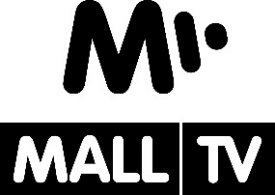 #kulturažije: představení kampaněCílem kampaně #kulturažije (www.kulturazije.cz) bylo a nadále je umožnit umělcům, kulturním spolkům, divadlům i pořadatelům veřejných kulturních akcí a souvisejícím profesím pokračovat v jejich činnosti a kontaktu s fanoušky i během restriktivních opatření, která se jich bezprostředně dotýkají, upozornit na živá vysílání internetové televize MALL.TV, informovat o možnosti zapojit se do nich a akcentovat tak sociálně-kulturní funkci médií ve spojení se značkou MALL.TV, což povede k posílení její znalosti a vazbě na ni. Za tímto účelem byla využita nejmodernější technologie tak, aby bylo možné dosáhnout na jednom místě co nejvyšší kvality výsledku a ekonomické smysluplnosti pro všechny zúčastněné. Klíčové přitom bylo propojení s dárcovskou platformou Donio.cz. Série, která vznikla v první dny pandemie (paralelně s ní spouštěla veřejnoprávní ČT projekt UčíTelka), postupně získala záštitu Hlavního města Prahy a následně i Ministerstva kultury ČR. Pro dosažení stanovených KPI bylo klíčovým:1) Reagovat co nejrychleji po vyhlášení nouzového stavu, který s sebou nesl zákaz veškerých kulturních akcí pro veřejnost;2) Informovat stávající i potenciální diváky o nabídce přímých přenosů i záznamů, které mohou v bezpečí svých domovů sledovat a kompenzovat jí absenci živých vystoupení. Za tímto účelem byla využita interaktivní platforma internetové televize MALL.TV, tzn. její web, mobilní a smart TV aplikace, Facebook, Youtube, Instagram a Twitter;3) Postavit organizační tým a za využití nejmodernějších technologií dodržet vládní nařízení související s pandemií: Vznikla tak pracovní skupina složená z tvůrců MALL.TV a externistů propojených na dálku pomocí videokonferencí přes služby Microsoft Teams, Google Meet a Skype. Ta také od samého počátku zajišťovala umělcům a podpůrným profesím na místě přenosů ochranné pomůcky;4) Připravit dostatečně atraktivní dramaturgii programu: Line-up reflektoval data dostupná z jednotlivých analytik, které byly průběžně sledovány, a postupně do něj byly zařazeny rockové koncerty, divadelní představení, koncerty klasické hudby, unikátní karanténní seriály, přednášky, čtení i program pro dětské diváky „#kulturažije pro děti“;5) Zapojit do #kulturažije co největší okruh umělců a spolků: První koncerty a představení spustily obrovskou vlnu zájmu. Aby bylo možné vyřídit všechny žádosti, bylo potřeba nastavit mechanismus dramaturgické výběrky a každodenními videokonferencemi program aktualizovat. Výsledkem tříměsíční intenzivní práce bylo více než 250 živých přenosů a vysílání;6) Podpořit a zastřešit pod #kulturažije i dílčí projekty dalších subjektů, které vznikaly paralelně a korespondují s dramaturgií MALL.TV. Součástí projektu se tak staly akce: Vysílání do kulturní karantény, NoDflix, Online zkušebna live, Spolu jedním hlasem, Jsme s Vámi, Víkend pro seniory, Káznice LIVE, Hrajeme do oken, Rock for people HOME a další;7) Propagovat sérii v online prostředí pomocí propojení co nejvíce subjektů a v offline prostředí pomocí oslovení a zapojení mnoha mediálních partnerů. Postupně se do komunikace zapojilo přes 300 subjektů;8) Využít lidské zdroje, technické vybavení a nové moderní IT technologie tak, aby bylo možné zajistit provoz všech přenosů a zároveň honoráře pro všechny zúčastněné. Do celého procesu tak byla zapojena online infrastruktura MALL.TV, externí subjekty zajišťující technologii živých přenosů nebo dárcovská platforma Donio.cz. Během prvních třech měsíců podpořilo kampaň #kulturažije 20 191 diváků částkou 9 552 961 Kč, která byla ve 100 % výši poukázana umělcům, hudebním a divadelním spolkům. Za dobu pandemie se jednalo o 2. nejúspěšnější sbírkou na dárcovské platformy Donio.cz (předčila ji pouze sbírka na plicní ventilátory, nejúspěšnější v historii českého crowdfundingu); 9) Zajistit finance na technologii živých přenosů, souvisejícím profesím a pracovní skupině. Honoráře pro štáby živých přenosů, marketing a PR, podpůrné profese a tvůrce Mall.tv byly hrazeny z vlastních prostředků. Sérii finančně podpořili také E.ON, Niceboy, Dell, VISA, Komerční banka, Penny Market, Jägermeister, Fast.Aktivity a výstupy kampaně během tříměsíčního průběhu:Počet vysílání a přenosů: přes 250 Součet diváckých příspěvků poukázaných prostřednictvím Donio.cz: 9 552 961 KčPočet zhlédnutí na všech zapojených kanálech: 4 424 185 Počet sdílení na sociálních sítích 26 272 (zdroj: Monitora)Počet brandovaných mediálních výstupů: celkem 1 120 (zdroj: Monitora)online: 892tisk: 173televize: 5rozhlas: 50Mediální dopad: celkem 1101,87 GRP (zdroj: Monitora)online: 752,22tisk: 335,33televize: 9,2rozhlas: 5,11Brand awarness: nárůst spontánní znalosti značky z 12 % na 17 % a promptní z 35 % na 42 % (ve srovnání 11/2019 a 6/2020)10 nejúspěšnějších představení:Cílové skupiny projektu:(zdroj: Google analytics Mall.tv)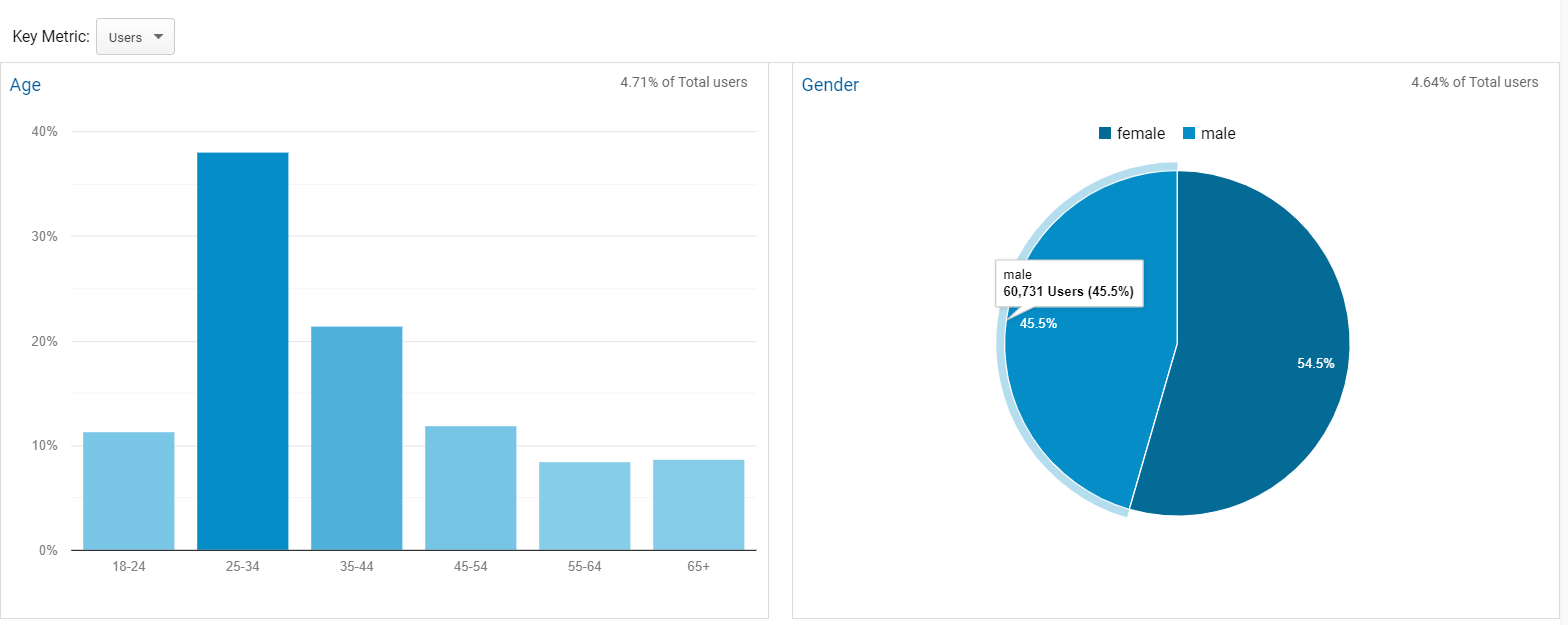 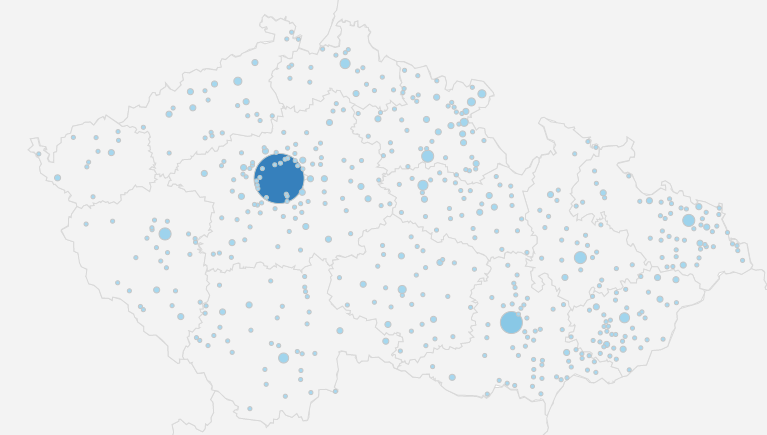 Pozn.: Sociodemografická data ze sociálních sítí zahrnují, vzhledem k rozsahu projektu, celou internetovou populaci, s maximy ve věkové skupině 25–34, větší města, pohlaví 50:50.Formát #kulturažije – popis zpřístupnění online:Distribuce kulturního obsahu probíhala zdarma pomocí živých přenosů (live streaming a následné zpřístupnění záznamu), nebo publikací natočených a již existujících záznamů představení a koncertů (technologie VOD), vždy dle denního harmonogramu na těchto technologických platformách:webové stránky internetové televize MALL.TV a samostatný kanál www.mall.tv/kulturazijesamostatná microsite www.kulturazije.czmobilní aplikace internetové televize MALL.TV (iOS a Android)smart TV aplikace internetové televize MALL.TV (Android TV, Samsung, LG, Apple TV), další platformy s aplikacemi MALL.TV (XBOX aplikace)Instagram profil internetové televize MALL.TV a dalších zúčastněných subjektů (umělci, spolky) a podporujících subjektů (fanouškovské, kulturní a zájmové profily na sociálních sítích) YouTube kanál internetové televize MALL.TVfacebookové stránky internetové televize MALL.TVCrosspost facebookových stránek více než 300 dalších subjektů. Zapojují se mj. tyto instituce a platformy:Frekvence 1Rádio ImpulsPrague MorningsStránky mediálního domu CNC Czech Centres (Polsko, Řecko, New York)Rock for PeopleStránky interpretů (Tři Sestry, Ewa Farna, Chinaski atd.)Propagace on-line výstupů:1) Celkový reach na platformách sociálních sítích za jednotlivé měsíce: 2) Celkový reach výkonnostní marketingové kampaně: 2 000 000 zobrazení 3) Marketingová podpora v médiích a OOH díky spolupráci s těmito institucemi v hodnotě přesahující 9 000 000 Kč:Kampaň v MHD obrazovkách14 krajských městech v období 1.–31. května v hodnotě 350 000 KčKampaň v médiích skupiny CNC:Deník Blesk 1/2š 5xBlesk pro ženy 1/2š 4xTýdeník Reflex 1/2š 4xBannerová kampaň v onlinu CNC v celkové hodnotě 4 500 000 KčKampaň ve vysílání rádia Frekvence 1:40 x 30s spot před koncertem Ewy Farne, Chinaski a Olympic v celkové hodnotě 600 000 KčOOH kampaň v Praze v období 1. 4. – 30. 5.:30 ks CLV ploch10 ks digitálních ploch50 ks rámečků 49 x 4960 ks rámečků 106 x 19QS fólie 50ks15ks rolling boardv celkové hodnotě 4 000 000 Kč4) Mediální výstupy a zmínky (zdroj: Monitora)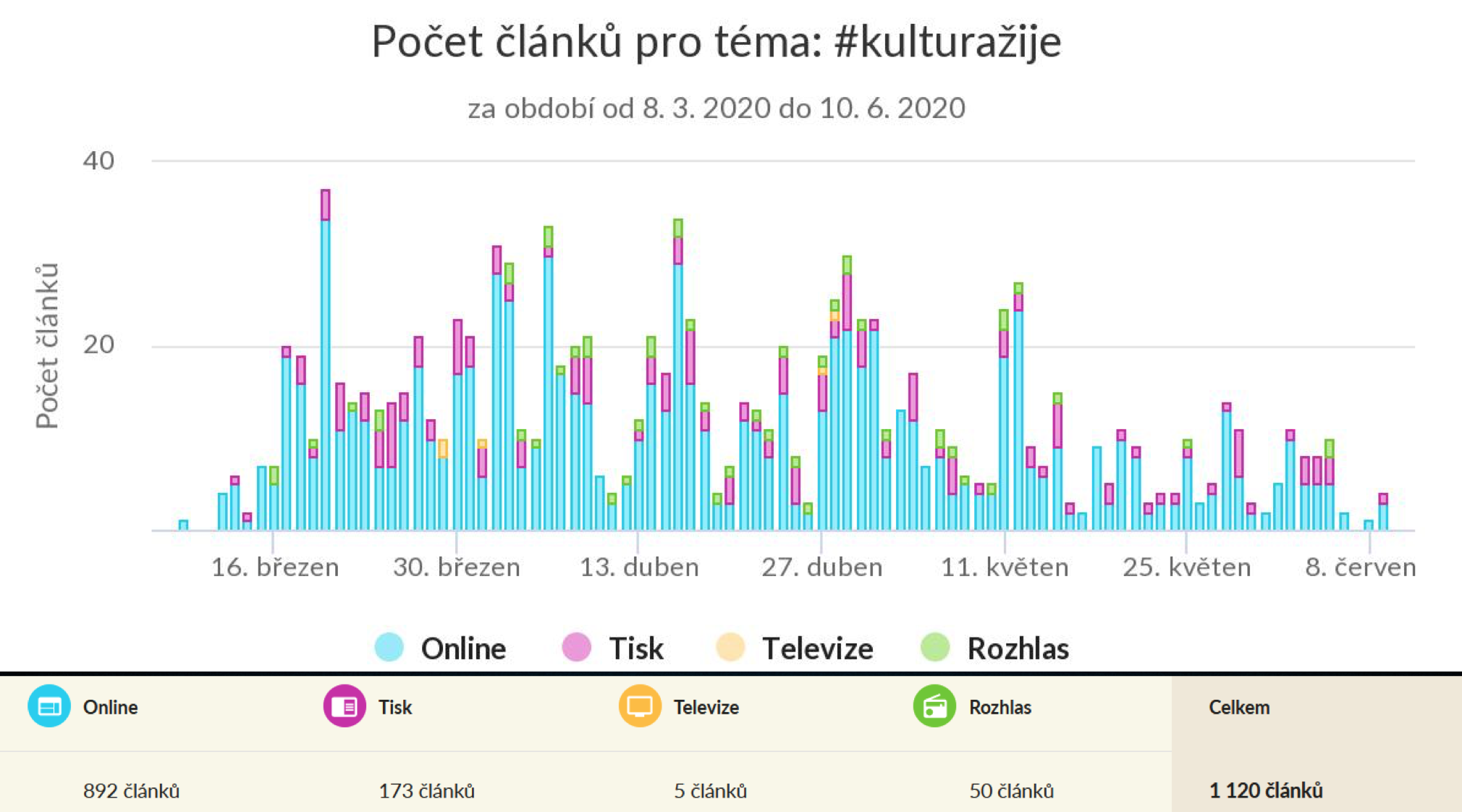 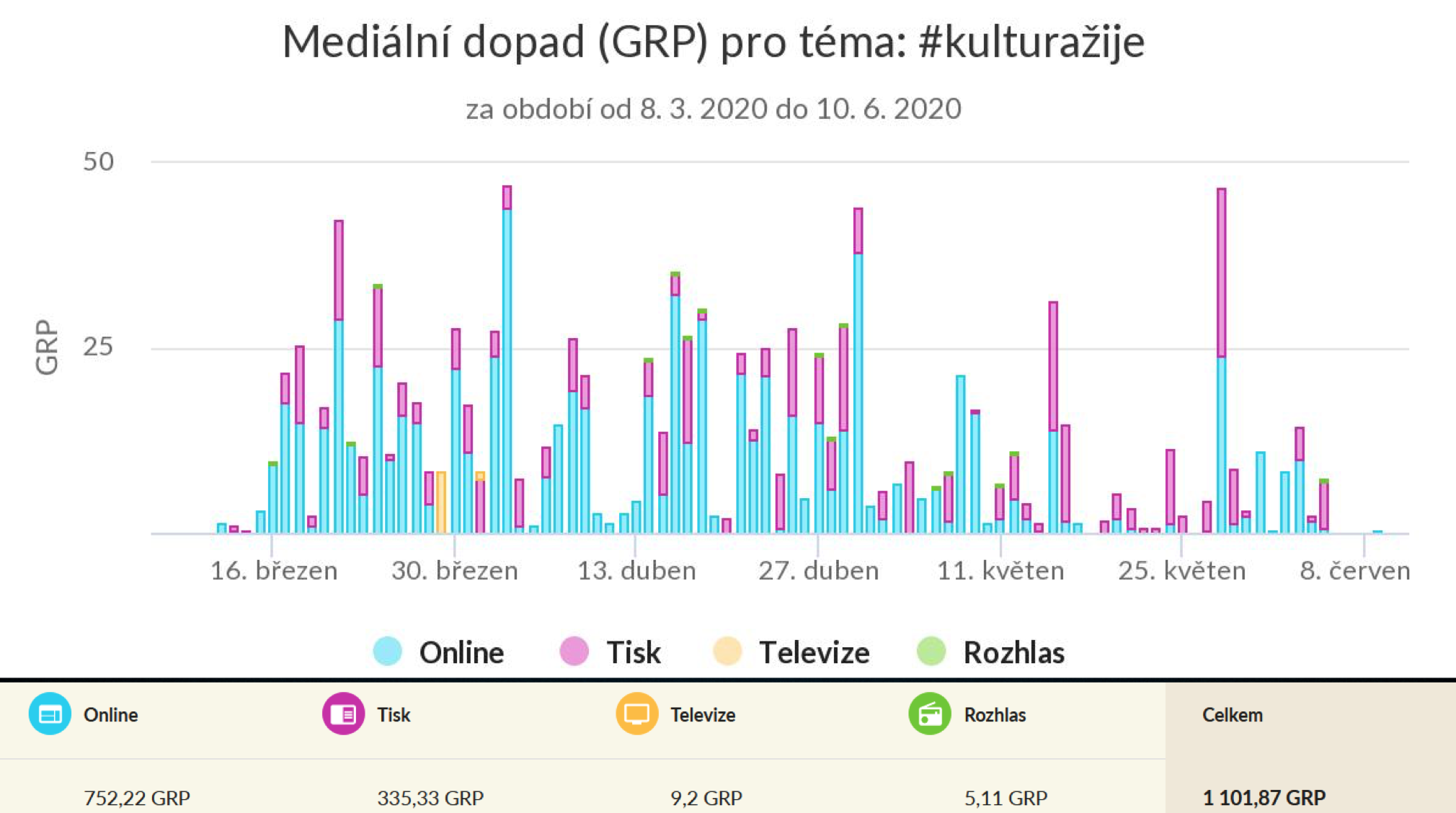 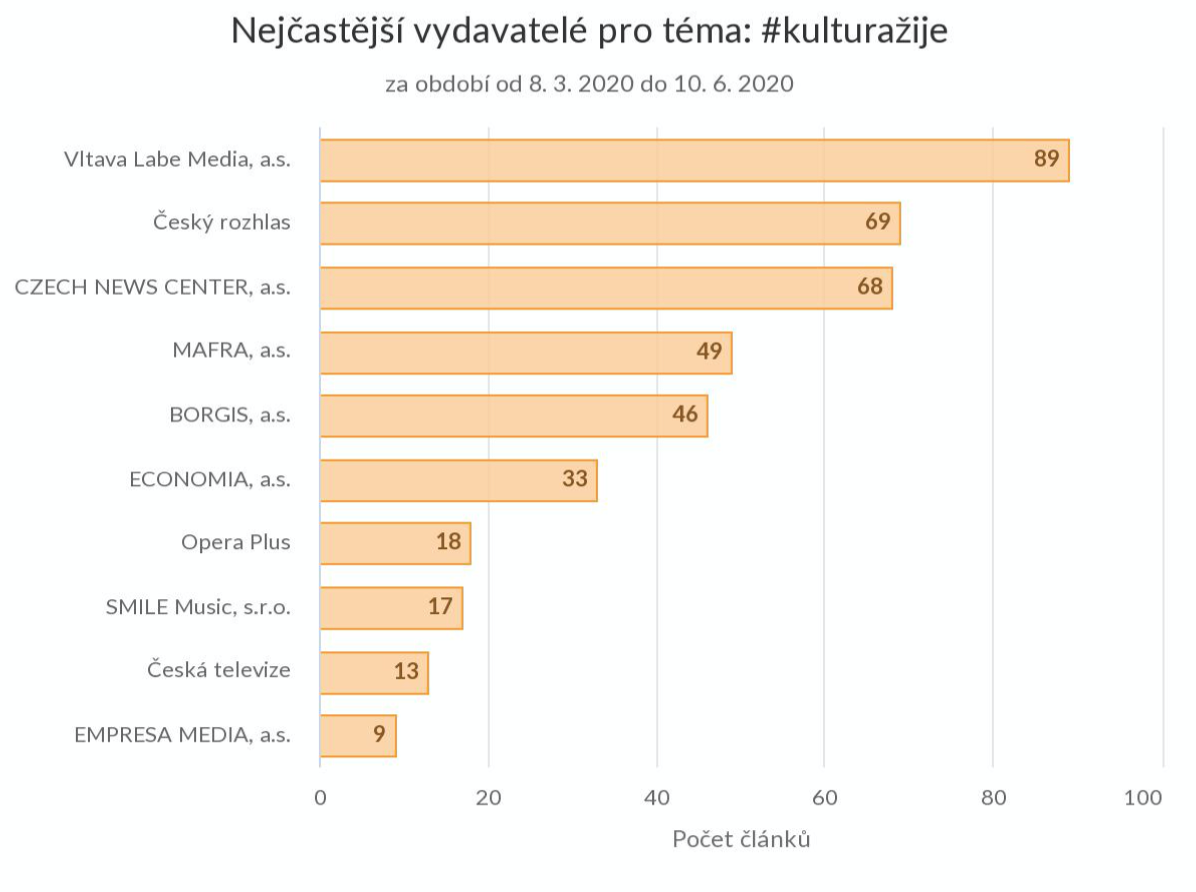 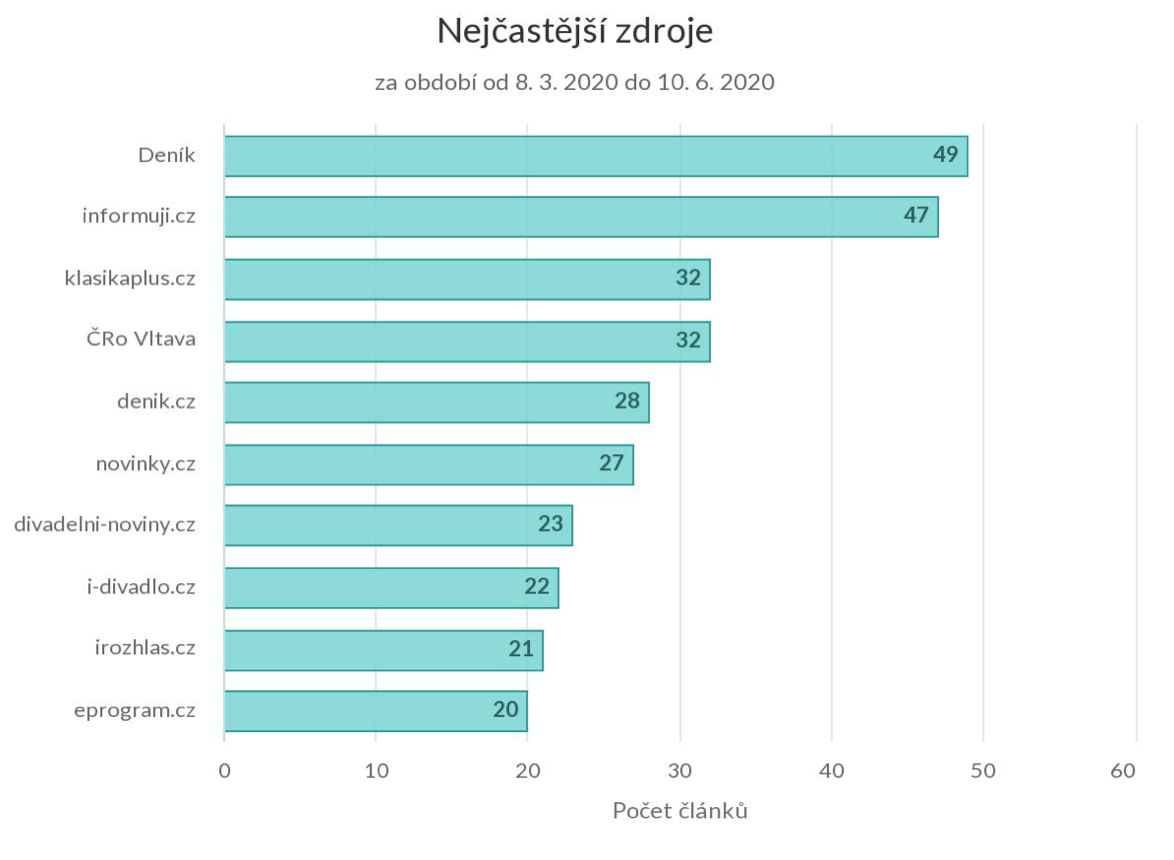 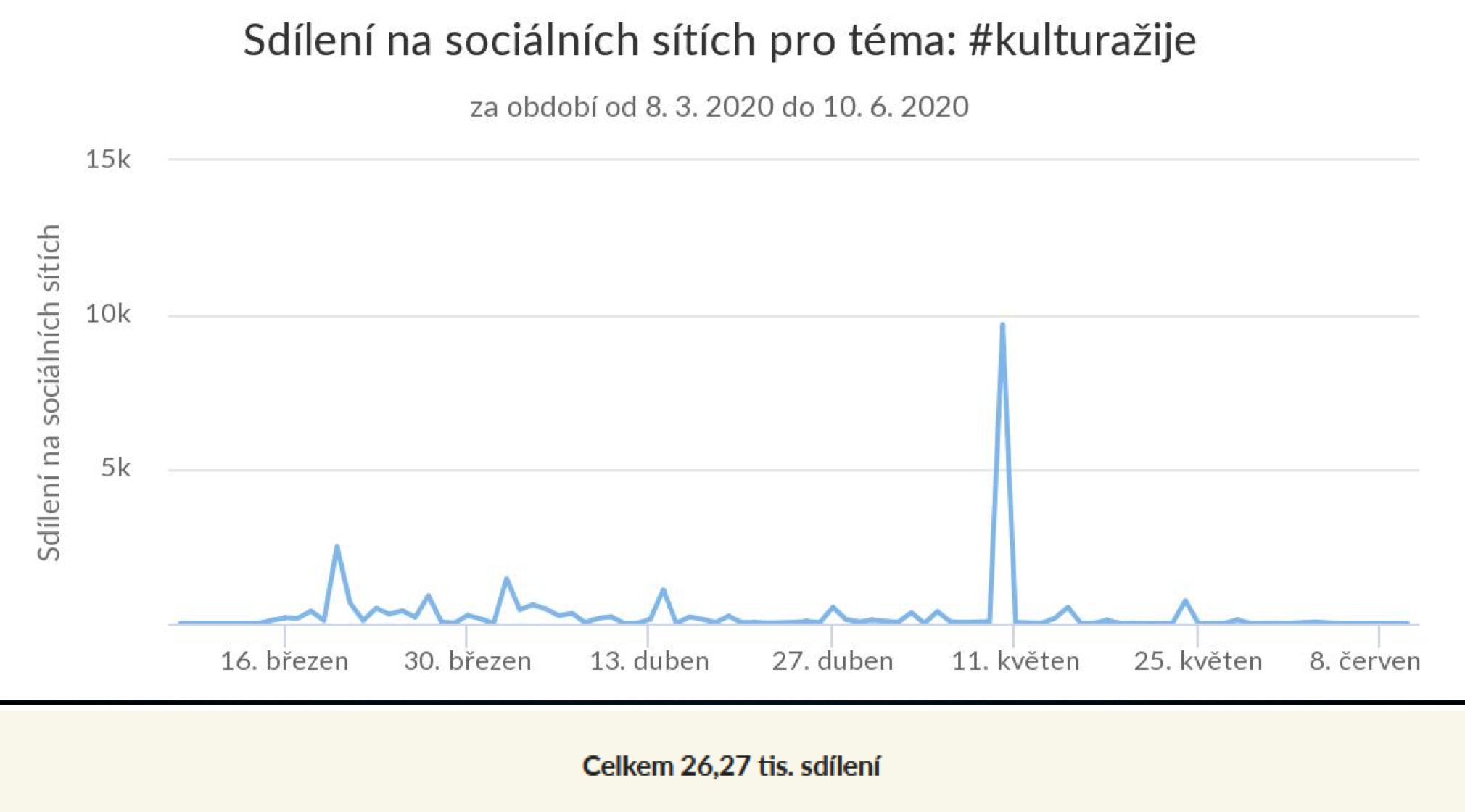 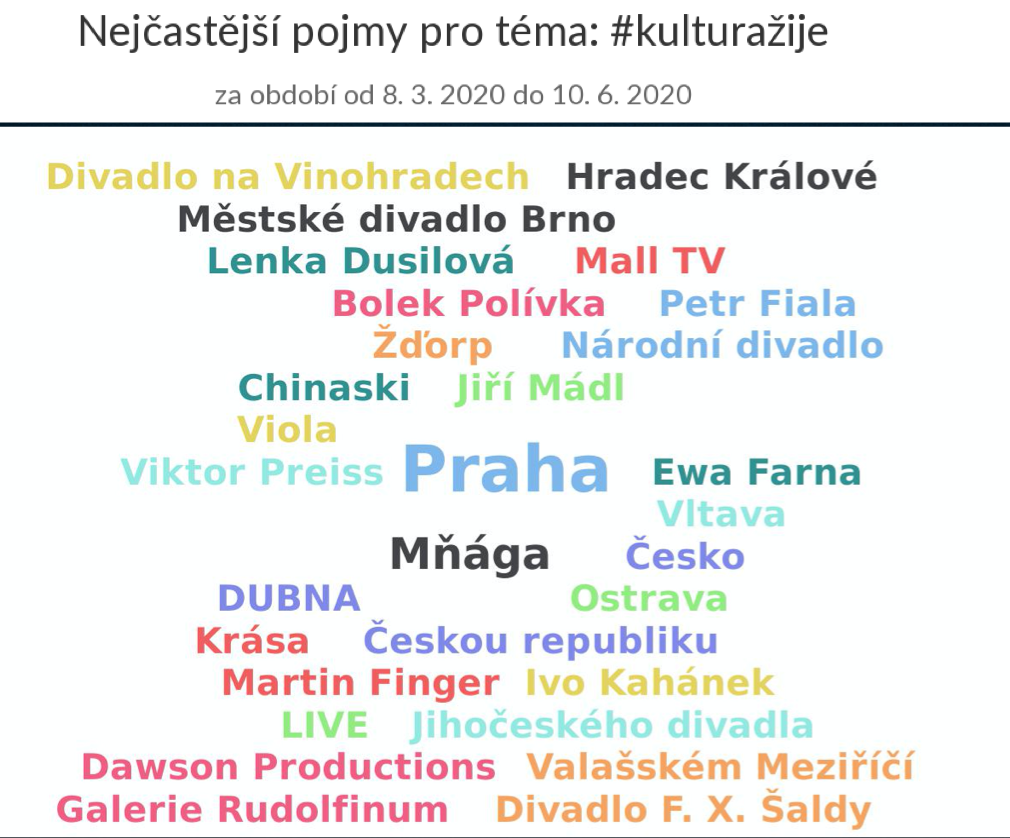 NázevZhlédnutíVýše sbírkyIvo Kahánek – Příběh klavíru (14. 4.)28 2911 324 170 KčMňága a Žďorp – koncert Best of ze střechy! (18. 4.)166 714538 970 KčDejvické divadlo – Černá díra (22. 3. 21:36) 157 595433 113 KčTři sestry z Paláce Akropolis (17. 4.)134 412430 669 KčLa Fabrika | NEXT PICTURE – Bláznivý Petříček (23. 3.)69 46418 347 KčDivadlo Sklep – Antivirová Besídka (27. 3.)39 049224 086 KčDivadlo Kalich | Muzikál Mauglí (1. 5.)51 89052 000 KčČinoherní klub | Ladislav Smoček – Podivné 41 64845 460 Kč3D multimediální show VIVALDIANNO RELOADED (29. 3. 20:00) 45 71611 160 KčVíkend pro seniory | Olympic – koncert a konkurz na klávesistu (30. 5.)29 67354 750 KčKoncert pianisty Iva Kahánka (22. 3.)36 57166 911 KčBřezen•    Organic – 1 714 237•    Paid – 1 844 015•    Celkem – 3 558 252Duben•    Organic – 6 779 718•    Paid – 3 178 649•    Celkem – 9 854 037Květen•    Organic – 838 252•    Paid – 4 878 214•    Celkem – 5 611 138Červen •    Organic – 400 000•    Paid – 2 000 000•    Celkem – 2 400 000